VERTAALFICHE: VOORBEELDBRIEF VAN SCHOOL AAN OUDERSNederlandsVoorbeeldbrief: onze school herstart. Wat betekent dat voor jou en je kind?  Beste ouder,  Onze school kan veilig herstarten. Vanaf xx mei krijgen sommige klassen dan enkele dagen les op school. Bij de herstart maakt onze school tijd voor de emoties en zorgen van leerlingen. We doen dat voor alle leerlingen:de leerlingen die opnieuw les krijgen op schoolde leerlingen die thuis of in de opvang nieuwe leerstof krijgen. Wie start opnieuw op school vanaf xx mei? En op welke dagen gaan ze naar school?Vul als school in de tabel aan welke leerjaren opnieuw starten, wanneer ze starten  en op welke dagen ze op school les krijgen. Schrap wat niet van toepassing isDe andere dagen leren de leerlingen thuis of in de opvang. Maak dit verder concreet: krijgen ze dan ook nieuwe leerstof of wordt de geziene leerstof verder uitgediept of krijgen ze oefeningen of …?  Hoe houden we de school veilig?De veiligheid van onze leerlingen en ons personeel is het belangrijkste. Door een combinatie van maatregelen zorgen we voor een zo veilig mogelijke schoolomgeving. Vaste groepen (contactbubbels): de groepen blijven zo veel mogelijk dezelfde. De leerlingen krijgen een vaste plaats in een vast lokaal (behalve voor praktijkvakken en kunstvakken). De verschillende groepen hebben geen contact met elkaar. Aparte speeltijden en lunchpauzes: de leerlingen gaan niet allemaal samen lunchen of spelen op de speelplaats.  Zo vermijden we contact tussen de verschillende groepen.Afstand houden (1,5 meter): de leraars en leerlingen houden voldoende afstand van elkaar. In de klas, de gangen en op de speelplaats. De leerlingen krijgen les in kleinere groepen (maximaal 14 leerlingen). Mondmaskers: de leerlingen dragen een mondmasker. De leraren dragen een mondmasker of geven les achter een glazen wand.  Netheid: leraars en leerlingen kunnen vaak hun handen wassen of ontsmetten met handgel. De lokalen worden regelmatig verlucht. De school maakt de lokalen grondig schoon.Hoe werk je als ouder mee aan veiligheid op school?Draag een mondmasker als je je kind naar school brengt of afhaalt.Zet je kind af of haal het op aan de ingang of uitgang van de school. Kom niet op het terrein van de school: niet in de gangen, niet in de klas en niet op de speelplaats.Hou 1,5 meter afstand van andere ouders en kinderen.Blijf niet praten aan de ingang of uitgang. Wil je praten met iemand van het schoolteam. Maak dan een afspraak via telefoon of via mail.Als school kan je hier nog info bijvoegen over te gebruiken in- en uitgangen, de zone waar de kinderen afgezet of opgehaald kunnen worden, of tijdstippen waarop leerlingen gebracht of afgehaald moeten worden Wat als je kind ziek is? Zieke kinderen moeten thuisblijven.Is iemand van je gezin mogelijk besmet met corona of heeft iemand van je gezin corona? Dan moet je kind 14 dagen thuisblijven. Meer informatie over de procedure:  https://covid-19.sciensano.be/sites/default/files/Covid19/COVID-19_procedure_contact_NL.pdfBehoort je kind tot de risicogroep bijvoorbeeld door een afgezwakte immuniteit? Dan beslist de behandelende dokter of je kind de lessen op school kan volgen of verder thuis blijft leren.Behoort iemand van je gezin tot de risicogroep bijvoorbeeld door een afgezwakte immuniteit? Dan mag je kind de lessen op school volgen. Tenzij de behandelende arts anders oordeelt.Wordt je kind ziek op school? Dan zetten we het in een apart lokaal. We vragen je dan om je kind af te halen.  Neem daarna telefonisch contact op met de huisarts. Die zal beslissen of je kind moet getest worden. Wat gebeurt er als een personeelslid of kind op school besmet is met corona? De besmette persoon krijgt de nodige verzorging.Het Centrum voor Leerlingenbegeleiding (CLB) doet een contactonderzoek en neemt de gepaste maatregelen.Het CLB onderzoekt met wie de besmette persoon contact had. Hoe lang en hoe intens was het contact? Dat bepaalt of het om een hoog risico contact of laag risico contact gaat.Is je kind een hoog risico contact van de besmette persoon? Dan moet je kind 14 dagen thuisblijven. Neem twee keer per dag de temperatuur van je kind. Krijgt je kind ziektesymptomen dan moet je de huisarts telefonisch contacteren.    Is je kind een laag risico contact van de besmette persoon? Dan mag je kind naar school blijven gaan. Laat je kind buitenshuis een stoffen mondmasker dragen. Je kind moet ook 1,5 meter afstand houden van andere personen.  Beperk extra sociale contacten en verplaatsingen. Krijgt je kind ziektesymptomen dan moet je de huisarts telefonisch contacteren.   Word je niet gecontacteerd door het CLB? Dan mag je kind verder naar school blijven gaan. Een personeelslid dat ziek wordt op school, vragen we om naar huis te gaan en om de huisarts telefonisch te contacteren.  Wat gebeurt er met de leerjaren die niet starten op xx mei?Voor de leerlingen van de andere leerjaren verandert er niets. Ze krijgen de nieuwe leerstof nog altijd thuis of in de opvang. Verloopt de herstart goed?  Dan bekijken we of er andere leerjaren weer naar school kunnen vanaf 29 mei. We laten je dat tijdig weten.Hoe wordt de opvang georganiseerd?Vul als school aan met de afspraken met het lokale bestuur als opvang ook buiten de school georganiseerd wordt.  Welke kinderen vangen we op?Kinderen van ouders die niet thuis werken. De ouders werken in een cruciale sector of in een sector die opnieuw opstart.  Leerlingen die het moeilijk hebben thuis. Er kunnen wel meer leerlingen naar de opvang, want meer ouders werken opnieuw buitenshuis en kunnen hun kind niet meer thuis opvangen.Twijfel je of je kind naar de opvang kan?  Neem dan contact op met onze school. De leerlingen in de opvang blijven verder nieuwe leerstof krijgen, net zoals hun klasgenoten die thuis leren.We zorgen voor een veilige opvang. We gebruiken overal dezelfde maatregelen (zie boven). De groepjes van leerlingen in de opvang hebben geen contact met de groepjes leerlingen die les krijgen op school.    Voor een school voor buitengewoon onderwijs/schrappen voor school voor gewoon onderwijs  Hoe organiseren we het leerlingenvervoer veilig?De leerlingen zitten geschrankt op de bus, 1 leerling per rij.Als dat kan, dragen de leerlingen een mondmasker op de bus. Ze doen het mondmasker dan op voor ze instappen. De chauffeur en de busbegeleider dragen minimaal een mondmasker.Wat leren de leerlingen? En hoe gaan we hen opvolgen? Vul als school aan hoe je het schooljaar verder invult: op welke leerinhouden/vakken focus je, hoe volg je hen op, tot wanneer geef je les, hoe ga je (niet) evalueren, hoe is het schoolreglement gewijzigd welke evenementen voorzie je nog?We beperken ons tot de essentiële onderwijsdoelen. We zorgen voor een evenwichtig en afwisselend vakkenpakket.  Leerlingen mogen niet overbelast worden. Daar zorgen de leraars voor. Ze zorgen voor een evenwicht tussen lessen op school, thuis nieuwe leerstof krijgen en taken en oefeningen.Uitstappen, pedagogische studiedagen, sportdagen en facultatieve verlofdagen gaan niet meer door dit schooljaar. Zo hebben de leerlingen meer tijd om te leren en te oefenen.Iedereen krijgt een eerlijke evaluatie. We geven alle leerlingen alle kansen om te bewijzen wat ze kunnen.Door de coronacrisis kunnen een aantal afspraken van het schoolreglement niet uitgevoerd worden. Dat is overmacht. Daardoor doen we deze wijzigingen:Leerlingen en leraars moeten het schooljaar goed kunnen afsluiten. We laten je nog weten hoe we dit zullen organiseren.       Hoe bereid je als ouder je kind voor? Praat met je kind. Stel het gerust dat het weer veilig naar school kan. Zit je kind in een leerjaar dat nog niet terug naar school mag? Leg dan uit waarom dat nu nog niet kan.Bereid je kind voor: via welke weg gaat je kind naar school, wat moet het doen op de bus, tram of trein, hoe draagt je kind veilig een mondmasker (zie op: https://www.info-coronavirus.be/nl/mondmasker)?Is het moeilijk om opnieuw naar school te gaan? Neem contact op met de klasleraar of leerlingenbegeleider. Samen kunnen jullie oplossingen bespreken. Hoe kan je je kind helpen om te leren? Ook als je kind weer lessen op school krijgt, verandert er voor jou niets. Want je kind blijft ook thuis leren en oefenen.Enkele tips: Blijf in de buurt om vragen te beantwoorden. Wanneer kan je kind werken voor school? Maak samen een plan op. Maak voldoende tijd om te ontspannen, ook voor jezelf. Gaat het moeilijk om thuis te leren? Neem contact op met de klasleraar. Samen kunnen jullie oplossingen bespreken. We weten dat het niet gemakkelijk is. Je doet wat je kan, dat is meer dan voldoende.   Meer informatie?     Wil je graag meer weten over de heropstart van scholen?  https://onderwijs.vlaanderen.be/nl/heropstart-lessen-op-school-informatie-voor-ouders Algemene info en veelgestelde vragen: www.info-coronavirus.be 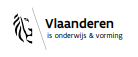 ОБРАЗЕЦ ПЕРЕВОДА: ИНФОРМАЦИОННОЕ СООБЩЕНИЕ ШКОЛЫ РОДИТЕЛЯМрусскийОбразец письма: наша школа открывается после карантина. Что это означает для Вас и Вашего ребенка?Уважаемые родители,Наша школа открывается начиная с xx мая, соблюдая меры безопасности. Также начиная с xx мая некоторые предметы будут преподаваться в школе в течение нескольких дней.При открытии после карантина наша школа (детский сад) считает очень важным уделить время вопросам и эмоциональному комфорту учеников. Мы делаем это для всех учащихся:учащихся, которые снова смогут посещать школуучащихся, которые начнут изучение новых материалов дома или в дежурной группе продленного дня.Кто снова начнет посещать занятия в школе начиная с xx мая? И в какие дни они запланированы занятия в школе?Vul als school in de tabel aan welke leerjaren opnieuw starten, wanneer ze starten  en op welke dagen ze op school les krijgen. Schrap wat niet van toepassing is.В другие дни учащиеся остаются дома или посещают дежурную группу продленного дня.  Maak dit verder concreet: krijgen ze dan ook nieuwe leerstof of wordt de geziene leerstof verder uitgediept of krijgen ze oefeningen of …?  Как мы обеспечиваем безопасность в школе?Нашей приоритетной задачей является безопасность наших учащихся и наших сотрудников.  Благодаря различным мерам профилактики мы обеспечиваем в школе максимально безопасную санитарную обстановку. Фиксированные группы (социальные кластеры): учащиеся посещают фиксированную группу. За учащимися закрепляют постоянное место в классе и постоянный класс (исключение - практические предметы и предметы по изучению искусств). Разные группы учащихся не контактируют друг с другом.Отдельные перемены и большая перемена (перерыв на обед): учащиеся из разных групп не обедают вместе в столовой и не играют вместе на школьном дворе. Таким образом мы избегаем контакта между различными группами.Соблюдение безопасной дистанции (1,5 метра): учителя и учащиеся соблюдают безопасную дистанцию. В классе, коридорах, а также на школьном дворе. Учащихся разбивают на небольшие группы (максимум 14 человек).Защитные маски: учащиеся носят защитную маску. Учителя также либо носят защитную маску, либо используют зонирующие стеклянные перегородки. Соблюдение гигиены и санитарных норм: Школа обеспечивает учителям и учащимся возможность часто мыть или дезинфицировать руки с помощью геля для рук. Помещения регулярно проветриваются. Школа проводит тщательную уборку в классах.Как родители могут внести свой вклад в обеспечение безопасной санитарной обстановки в школе как родитель?Надевайте защитную маску, когда Вы приводите ребенка в школу или забираете ребенка из школы домой.Приводите ребенка к дверям школы и также забирайте его у дверей школы.Не заходите на территорию школы: это касается коридоров, классных кабинетов и школьного двора. Соблюдайте безопасную дистанцию в 1,5 метра по отношению к другим родителям и учащимся. Старайтесь не задерживаться  при входе и выходе из школы.Вы хотите поговорить с кем-то из сотрудников школы? Пожалуйста, запишитесь на прием по телефону или по электронной почте.Вы хотите поговорить с кем-то из сотрудников школы? Пожалуйста, запишитесь на прием по телефону или по электронной почте.Als school kan je hier nog info bijvoegen over te gebruiken in- en uitgangen, de zone waar de kinderen afgezet of opgehaald kunnen worden, of tijdstippen waarop leerlingen gebracht of afgehaald moeten worden Что делать, если Ваш ребенок болеет?  Если ребенок болеет, его нужно оставить дома.При наличии коронавирусной инфекции у кого-то из членов семьи или при наличии подозрения на коронавирусную инфекцию следует оставить ребенка дома в течение 14 дней. Дополнительная информация о данных мерах: https://covid-19.sciensano.be/sites/default/files/Covid19/COVID-19_procedure_contact_NL.pdf. Ваш ребенок находится в группе риска, например, из-за ослабленного иммунитета? В этом случае лечащий врач принимает решение о посещении школы.Ваш ребенок заразился коронавирусной инфекцией в школе? В таком случае, ребенок будет находиться в отдельном помещении до Вашего приезда. Просим Вас в этом случае, забрать Вашего ребенка домой, и связаться по-телефону с домашним врачом. Затем обратитесь к врачу по телефону. Домашний врач примет решение о возможном дальнейшем обследовании ребенка.Что происходит, если сотрудник школы или учащийся заражен коронавирусной инфекцией? Заболевшему сотруднику школы или учащемуся окажут необходимую медицинскую помощь.Консультационный центр для учащихся «CLB» рассмотрит данный случай и примет соответствующие меры.Центр «CLB»  выяснит, с кем контактировал инфицированный человек. Было ли это общение продолжительным? Данные факты помогают определить степень риска, может ли это общение послужить причиной высокого или низкого риска.Ваш ребенок подвержен высокому риску контакта с инфицированным человеком? В этом случае, Ваш ребенок должен оставаться дома в течение 14 дней. Измеряйте температуру ребенка два раза в день. Если у Вашего ребенка возникли симптомы коронавирусной инфекции, следует связаться с домашним врачом по телефону.Ваш ребенок подвержен низкому риску контакта с инфицированным человеком? В этом случае, ребенок может продолжать ходить в школу. Ребенку следует носить вне дома защитную маску из ткани и соблюдать безопасную дистанцию в 1,5 метра. Ограничьте дополнительные социальные контакты и поездки. Если у Вашего ребёнка возникли симптомы коронавируса, Вам следует связаться с домашним врачом по телефону.Центр «CLB» не связался в Вами? В данном случае Ваш ребенок может продолжать ходить в школу.В случае болезни сотрудника школы, мы просим его/ее пойти домой и связаться с врачом по телефону.Что происходит с учениками тех классов, которые не начнут посещать занятия в школе с xx мая?Для этих учащихся ничего не меняется. Они продолжать изучать новые материалы дома или в дежурной группе продленного дня.Открытие школы после карантина проходит успешно? В этом случае мы рассмотрим возможность посещения школы учениками других классов, начиная с 29 мая. Мы обязательно будем держать Вас в курсе!!Как будут работать дежурные группы продленного дня?Vul als school aan met de afspraken met het lokale bestuur als opvang ook buiten de school georganiseerd wordt.  Кто сможет посещать дежурные группы продленного дня?Учащиеся, чьи родители работают вне дома. Дети сотрудников служб и структур жизнеобеспечение или сотрудников обязанных выйти на работу.В случае неблагоприятной обстановки дома у учащегося.Дежурные группы будут принимать большее количество учащихся, так как большее количество родителей в ближайшем времени выйдет на работу. По вопросам зачисления в дежурную группу Вы всегда можете проконсультироваться со школой.В дежурных группах учащимся также будут предоставлять новые материалы для изучения, как это происходит для учащихся, остающихся дома.Мы также обеспечиваем безопасную санитарную обстановку в дежурных группах. В дежурных группах также соблюдаются меры профилактики (см. выше).Учащиеся из дежурных групп продленного дня не контактируют с другими учащимися. Voor een school voor buitengewoon onderwijs/schrappen voor school voor gewoon onderwijs:  Как мы организуем безопасную перевозку учащихся? Учащиеся соблюдают дистанцию в автобусе (по одному учащемуся на ряд). По возможности учащиеся носят защитную маску в автобусе. В этом случае они надевают защитную маску, прикрывающую нос и рот перед посадкой в автобус.Водитель и сопровождающий в автобусе носят как минимум защитную маску.Как будет организован учебный процесс и как будут следить за успеваемостью учащихся?Vul als school aan hoe je het schooljaar verder invult: op welke leerinhouden/vakken focus je, hoe volg je hen op, tot wanneer geef je les, hoe ga je (niet) evalueren, hoe is het schoolreglement gewijzigd, welke evenementen voorzie je nog?Мы ограничимся изучением основного материала учебной программы. Мы обеспечиваем сбалансированные и разнообразные уроки.Учащиеся не должны быть перегружены. Учителя позаботятся об этом. Они обеспечивают баланс между уроками в школе, получением нового материала дома, заданиями и упражнениями.• Экскурсии, дни педагогического обучения, спортивные дни и дополнительные каникулы больше не проводятся в этом учебном году. Это дает учащимся больше времени для обучения и практических занятий.Каждый учащиеся получает честную оценку. Мы даем всем учащимся возможность доказать на что они способны.В связи с коронавирусом ряд школьных правил не может быть реализован, в данном случае мы имеем в виду форс-мажорные обстоятельства. Поэтому мы вносим следующие изменения:Ученики и учителя должны иметь возможность должным образом закончить учебный год. Мы сообщим Вам о том, как мы планируем это организовать.Как родителям лучше подготовить своего ребенка ?Поговорите с ребенком. Объясните ребенку, что возможно безопасно вернуться к занятиям в школе. Ваш ребенок учится в классе, который еще не может возобновить занятия в школе?В этом случае, объясните почему это пока невозможно.Подготовьте Вашего ребенка: каким маршрутом Ваш ребенок идет в школу, что он должен делать в автобусе, трамвае или поезде, как Ваш ребенок может безопасно носить защитную маску (см.)?Существуют сложности при возобновлении занятий в школе? Свяжитесь с классным руководителем или учителем. Вместе вы можете обсудить возможные решения. Как Вы можете помочь ребенку учиться?Даже если Ваш ребенок снова посещает занятия в школе, для Вас ничего не изменится. Ребенок также продолжает учиться и заниматься дома.Несколько советов:Оставайтесь рядом, чтобы отвечать на вопросы.Когда Ваш ребенок может выполнять задания? Составьте план вместе.Убедитесь в том, что у Вас есть достаточно времени для отдыха.Возникли сложности при обучении на дому? Пожалуйста, свяжитесь с классным руководителем. Вместе вы сможете найти решения.Мы знаем, что это не легко. Вы делаете все возможное, и этого более чем достаточно. Дополнительная информация?     Более подробная информация об открытий школ (детских садов) после карантина: https://onderwijs.vlaanderen.be/nl/heropstart-lessen-op-school-informatie-voor-ouders Общая информация и часто задаваемые вопросы: www.info-coronavirus.be Хотите выучить голландский язык? Ознакомьтесь с полезной информацией на сайте https://www.integratie-inburgering.be/ nederlands-leren-en-oefenen. Или спросите в школе, где учится ваш ребенок. Живете в Брюсселе? Тогда зайдите на https://www.huisnederlandsbrussel.be/leren-oefenen.Leerjaar - groepStartdatumASO  BSO TSO KSO  SE-n-SE DBSO Buso OV4  Buso OV3  HBO5 verpleegkundeWanneer zijn de lessen op school?Voor wie?Maandag  Dinsdag  WoensdagDonderdagVrijdagWe volgen de beslissingen van de Nationale Veiligheidsraad. We kunnen de lessen op school enkel herstarten, als de Veiligheidsraad de beslissing en de timing niet verandert. Leerjaar/Класс       groep/группаStartdatum/ Начало занятийКласс:         группа :Класс:         группа :Класс:         группа :Класс:         группа :Класс:         группа :Класс:        группа :Wanneer zijn de lessen op school?/ В какие дни запланированы занятия? Voor wie? / Для учащихся следующих классовMaandag / Понедельник  Dinsdag / ВторникWoensdag / Среда Donderdag / ЧетвергVrijdag / ПятницаМы следуем решениям Совета Национальной Безопасности. Мы можем возобновить занятия в школах, если Совет Безопасности не изменит решение по-поводу даты и времени открытия школ. 